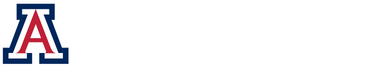 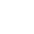 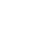 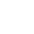 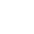 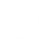 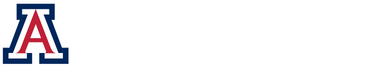 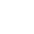 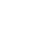 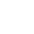 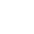 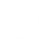 
 Advising Syllabus	What is Academic Advising? Academic advising is a collaborative relationship between a student and an advisor to assist the student in the development of meaningful educational plans and goals that are consistent with personal interests, values, and abilities. PFFP Advisor Information & LocationSchedule an advising appointment online: 
https://norton.arizona.edu/academic-advising/personal-family-financial-planning 
Academic Advising & Student Learning Goals:
Consistent academic advising meetings will expose students to important information, resources, and opportunities that will aid student success. Advising within the Norton School of Family and Consumer Sciences is committed to working collaboratively with students as they work toward the following learning goals.Students will demonstrate knowledge of university and college academic policies and proceduresStudents will demonstrate knowledge of PFFP academic curriculum, including all requirements needed to graduate according to personal timeline and goalsStudents will learn the role of their academic advisors in their college education, and will learn how and where to locate their academic advisors when neededStudents will learn how to find and utilize their academic advisement report and PFFP catalog checklist, and will construct an academic plan for graduationStudents will learn how to navigate university websites in order to find policy information regarding dates and deadlines, withdrawing from courses, financial aid and tuition, and academic requirements Students will demonstrate increased responsibility for making decisions regarding academic, personal, and professional goalsStudents will learn how to find and utilize university resources that will support individual needs and promote academic successStudents will learn how to seek guidance from faculty and advisors, and will develop connections that support their academic and professional growth Students will demonstrate an understanding of career and professional development opportunities Students will learn how to connect with the PFFP internship coordinator and other on-campus career development servicesStudents will critically reflect upon academic and career goals through advising conversations, personal exploration, and participation in extracurricular experiences Make the Most of Academic Advising: Before, During, and After Your Meeting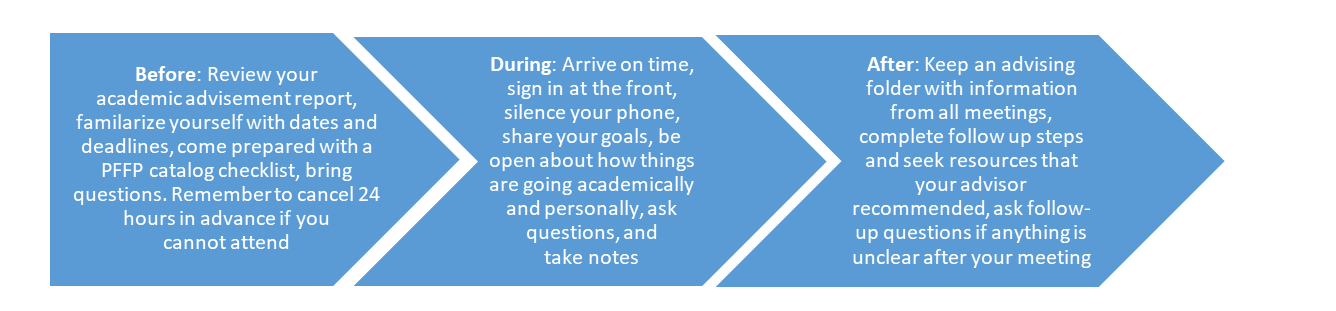 Student Resources	For Detailed Information about PFFP Major & Academic Requirements:View the PFFP Student Handbook, FSHD Checklists, and Sample Graduation Plans online at: https://norton.arizona.edu/pffp-catalog-checklists Tiffany OrtegaPFFP Majors and MinorsMcClelland Park Room 203H520-621-7138tortega@email.arizona.eduAdvising Roles and ResponsibilitiesStudent ResponsibilitiesRead University Email DailyTake the initiative to meet with your advisor at least once per semester, or as often as needed, to discuss your progressBe involved in the advising process by being prepared to discuss your goals and educational plans during meetings, bring questions and necessary materials to your meeting, and be open to suggestionsTake responsibility for making academic and career decisions based on available information and adviceDevelop a working knowledge of policies, procedures, deadlines, and campus resourcesCreate an academic plan directed toward completing your degreeReview and become familiar with your major/minor requirements each semester and track your progress towards graduationUtilize UA resources that will help you succeed academically and prepare for life after graduationAdvisor ResponsibilitiesProvide accurate and consistent informationClarify, interpret, and confirm program requirements, policies, procedures, and deadlinesAssist students with creating short and long-term academic plans Assist students with making academic and career decisions consistent with interests, values, and abilitiesAssist students as they explore opportunities both on and off campus that will support personal and academic goalsListen responsively to address questions, concerns, and problemsFacilitate relationships between students and other individuals on campus; refer students to appropriate support services when neededMaintain confidentiality according to the Family Educational Rights and Privacy Act (FERPA)Consider student’s best interest when advocating for policy or curricular changesBe available and accessible to answer questionsRegistrar: http://registrar.arizona.edu/ Academic Dates & Deadlines:https://www.registrar.arizona.edu/dates-and-deadlines Think Tank: thinktank.arizona.eduCALS Learning Lab: https://cals.arizona.edu/learning-lab 
Writing Skills Improvement Program: http://wsip.arizona.edu/Study Abroad: https://global.arizona.edu/study-abroadCampus Health: https://www.health.arizona.edu/ CAPS (Counseling Services):https://health.arizona.edu/counseling-psych-servicesCALS Life Management Counseling:https://cals.arizona.edu/life-management-servicesScholarships & Financial Aid: https://financialaid.arizona.edu/ Bursar’s Office: http://bursar.arizona.edu/UA Phonebook: http://directory.arizona.edu/phonebookUITS (technology services): http://uits.arizona.edu/UA Libraries: http://new.library.arizona.edu/Student Engagement & Career Development: http://career.arizona.edu/
FSHD Internships and Applied Skills: https://norton.arizona.edu/fshd/internships CALS Career Center: 
https://career.cals.arizona.edu/ Dean of Students: https://deanofstudents.arizona.edu/  Cultural & Resource Centers, Other Campus Resources: https://deanofstudents.arizona.edu/support/campus-resourcesASUA: https://asuatoday.arizona.edu/Disability Resource Center: http://drc.arizona.edu/THRIVE Center: https://thrive.arizona.edu/Advising Resource Center: https://advising.arizona.eduPre-Health Advising:
https://theacenter.arizona.edu/pre-health/pre-health-professions-advising Transfer Credit: https://transfercredit.arizona.edu/ 